18.06.2020 r.Temat: Lato w sztuce Za co lubisz lato?- lato jest piękne, jasne i kolorowe.           Zobaczcie, jak widzieli lato artyści i malarze.Rzeźby z piasku 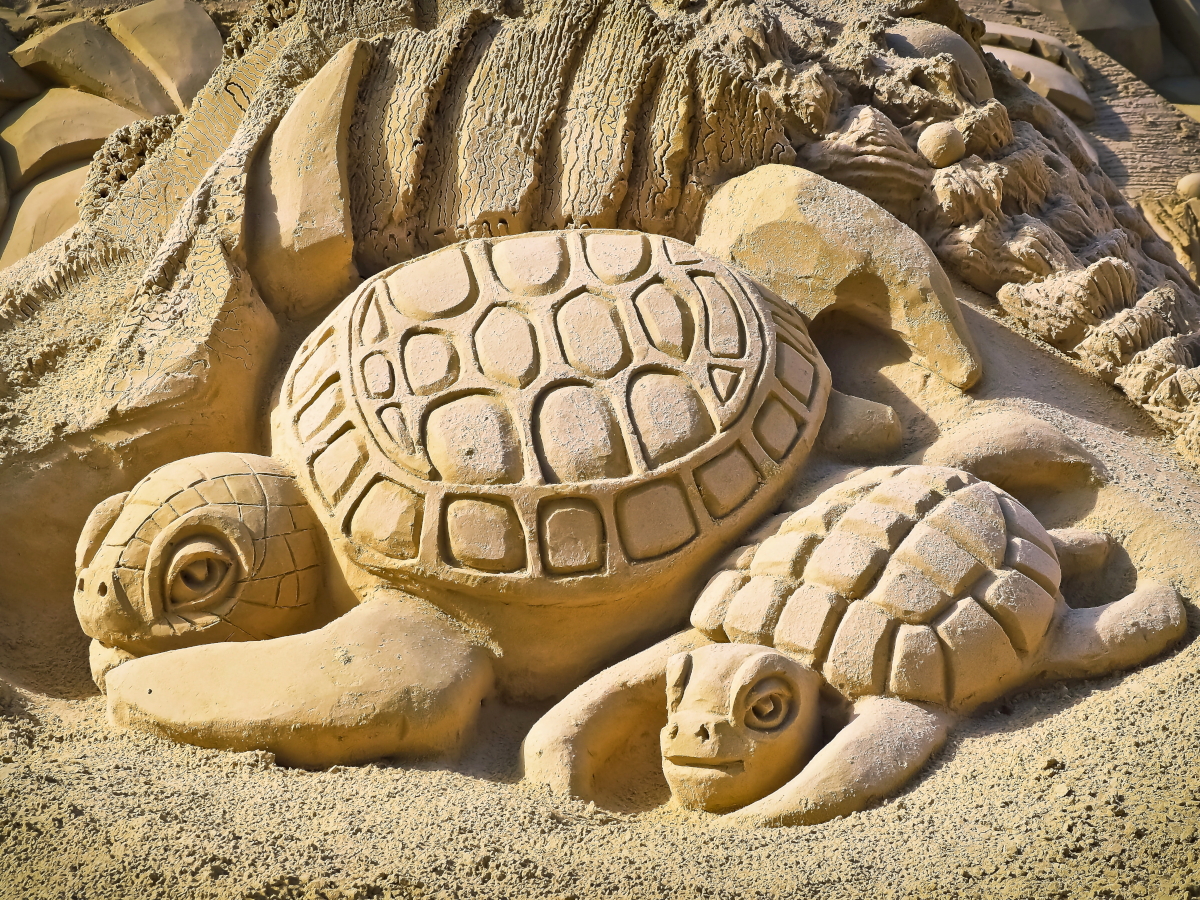 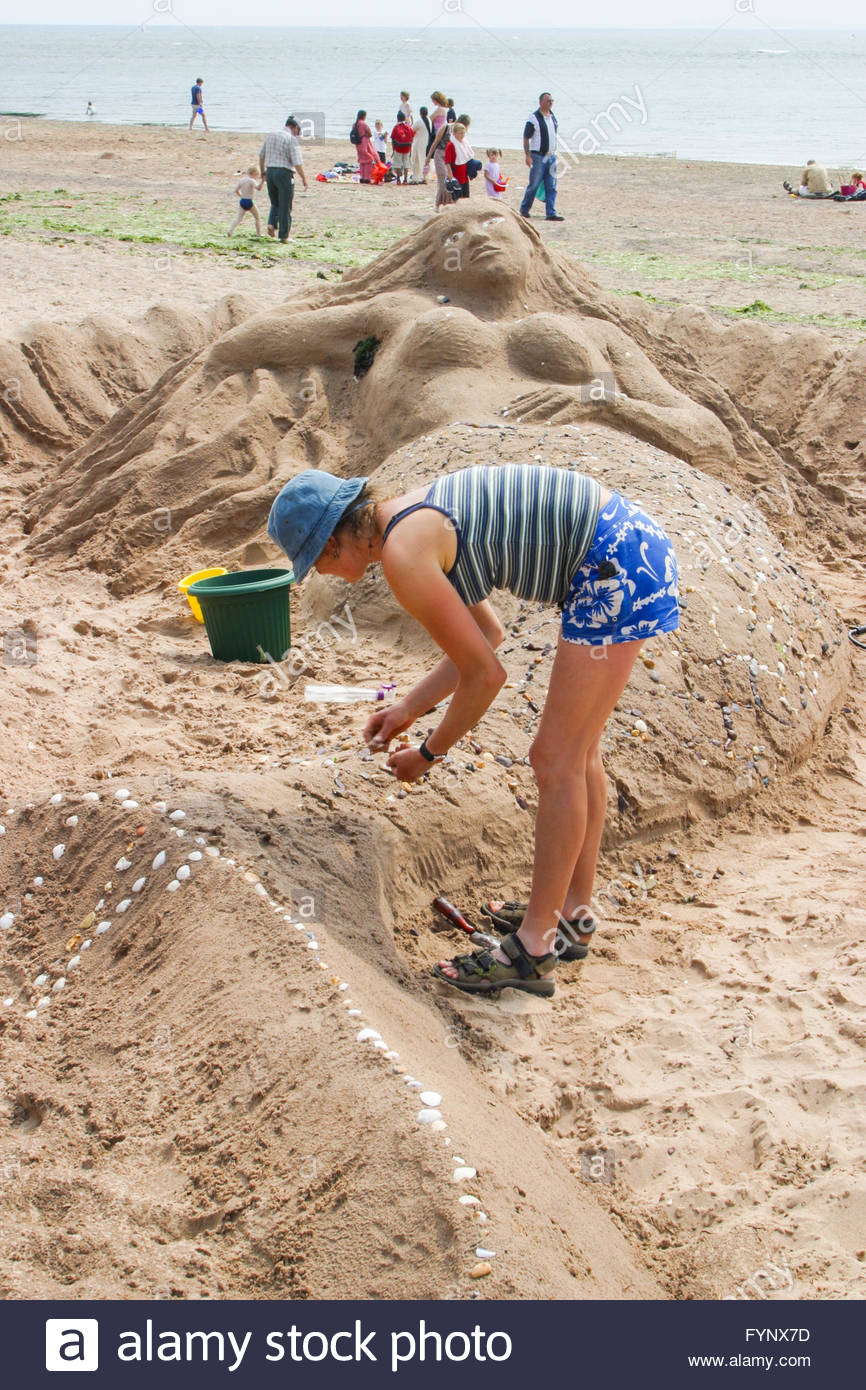 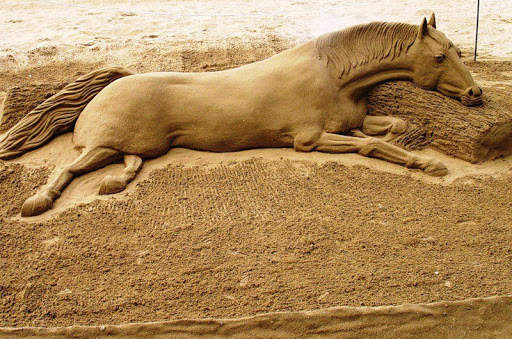 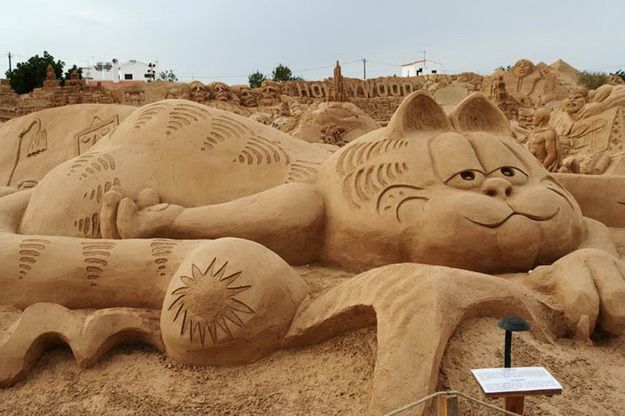 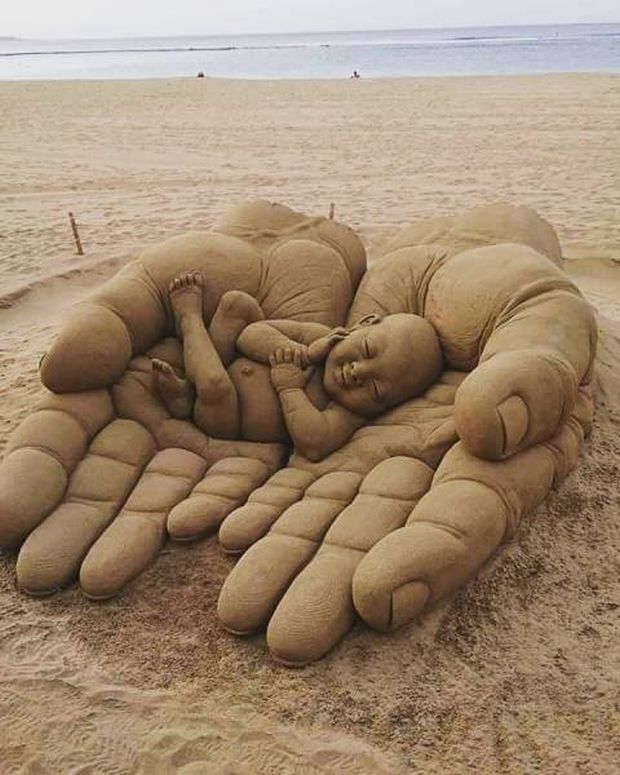 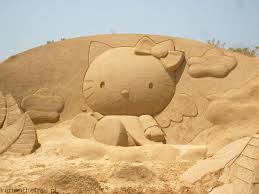 Lato na obrazach Dziewczyna na tle pejzażKazimierz Alchimowicz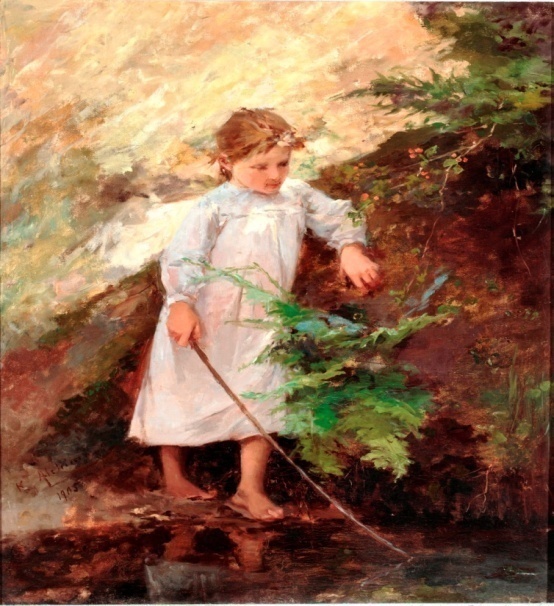 Nad morzem Teodor Axentowicz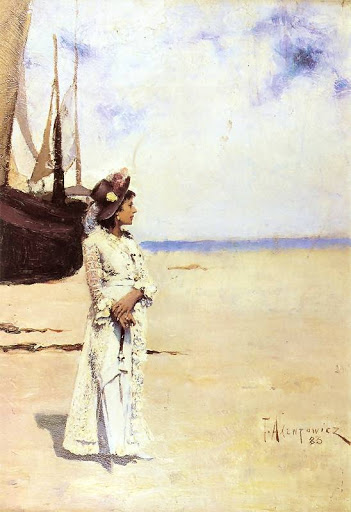 Na pokładzie Jan Ciągliński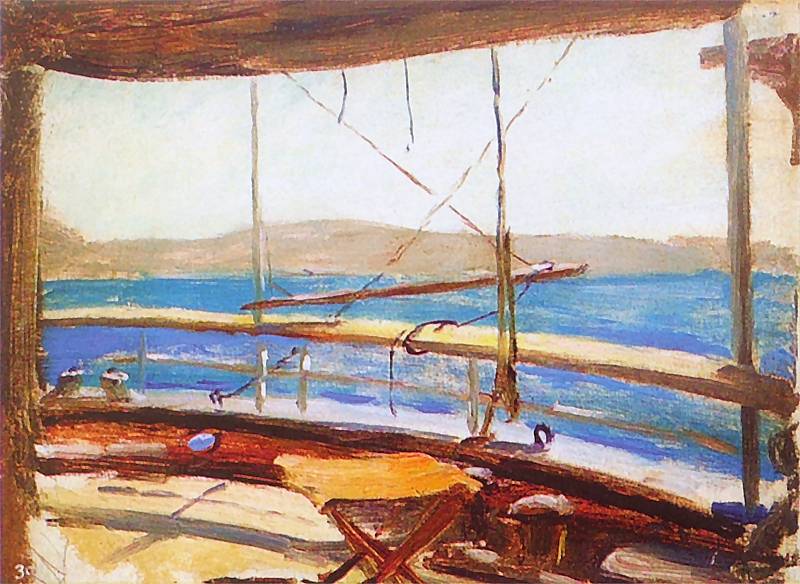 Taras nad morzem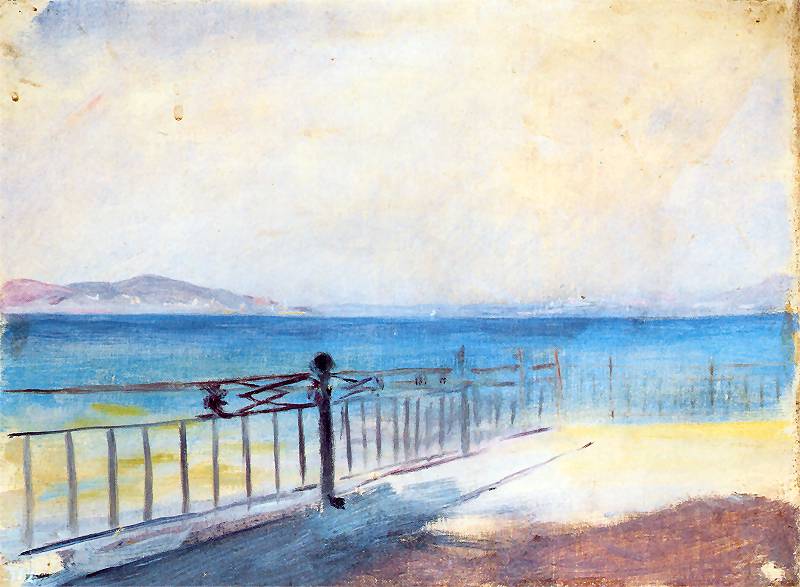 Chata w słońcu                                                                                                                                                          Stefan Filipkiewicz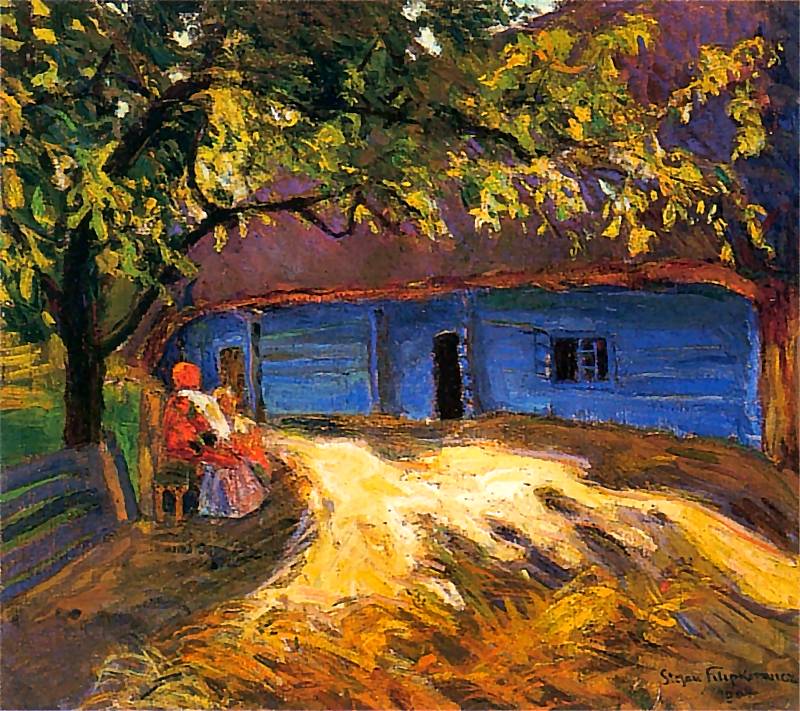 Łąka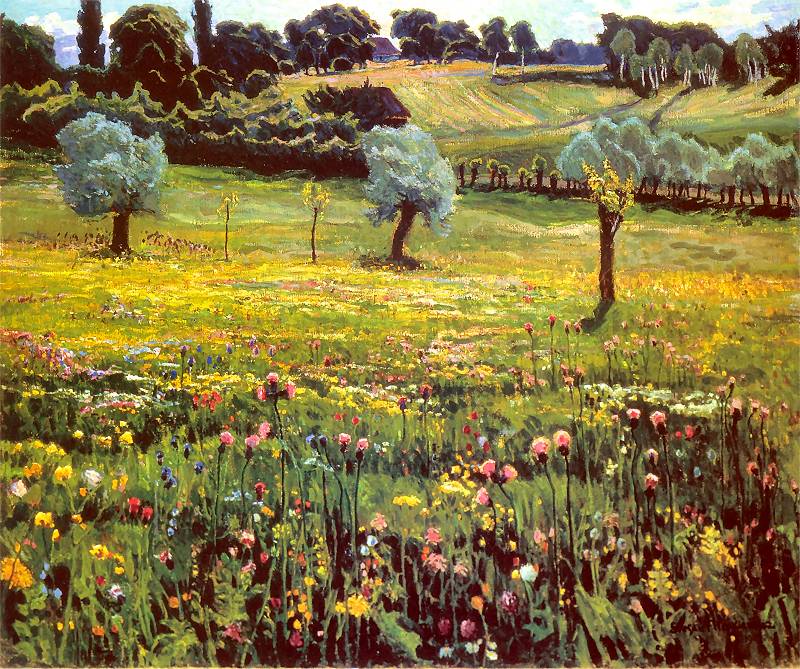 Na tatrzańskiej hali Stanisław Gałek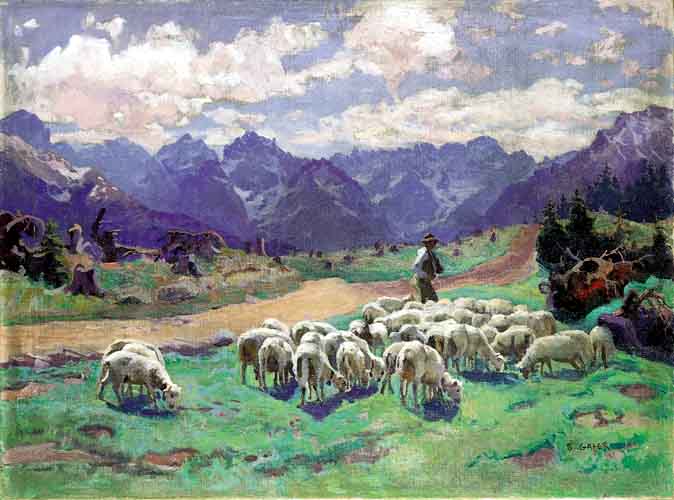 Lato                                                                                                                                                                         Monika Łącka- Prasoł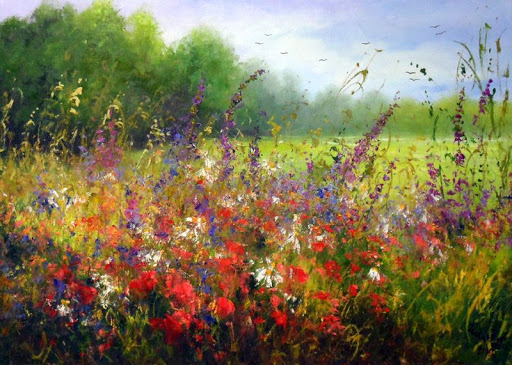 Lato w muzycePosłuchaj:    Pan Vivaldi - 4 Pory Roku - Lato - muzyka poważna dla Dzieci  https://www.youtube.com/watch?v=GScKhYzzGGYPosłuchaj piosenki: Ja lubię latohttps://www.youtube.com/watch?v=aybyEFc4AisA teraz Ty, możesz zostać artystom! Namaluj farbami i gąbką, za co Ty kochasz lato…    Zadanie:- czterolatki, karta pracy nr 49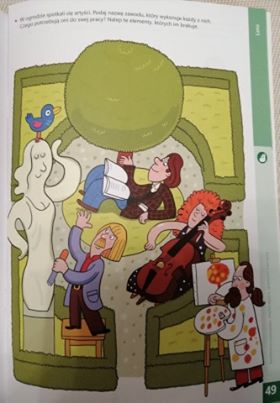 Powtórz - Kolory i pory rokuhttps://www.youtube.com/watch?v=zSbWTLhXyEE- trzylatki, karta pracy poniżej                                                                                         Pozdrawiam!                                                                                       - p. Ania Mielcarek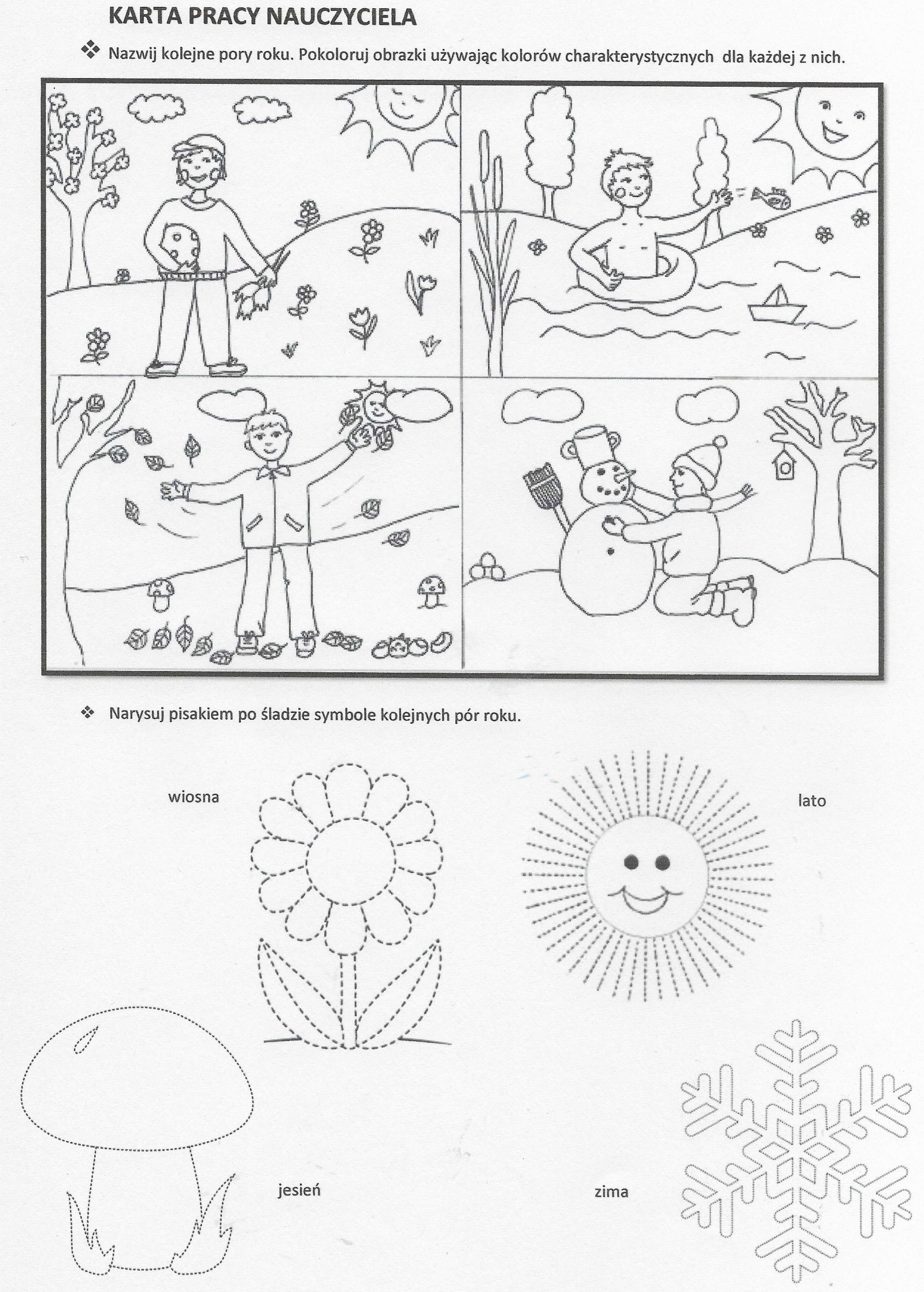 